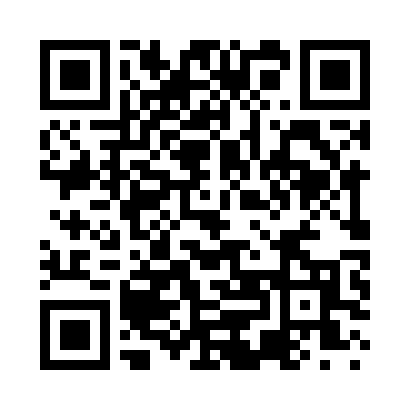 Prayer times for Cinebar, Washington, USAMon 1 Jul 2024 - Wed 31 Jul 2024High Latitude Method: Angle Based RulePrayer Calculation Method: Islamic Society of North AmericaAsar Calculation Method: ShafiPrayer times provided by https://www.salahtimes.comDateDayFajrSunriseDhuhrAsrMaghribIsha1Mon3:185:211:145:269:0711:102Tue3:185:221:145:269:0711:103Wed3:195:231:155:269:0611:094Thu3:205:231:155:269:0611:085Fri3:225:241:155:269:0611:086Sat3:235:251:155:269:0511:077Sun3:245:251:155:269:0511:068Mon3:265:261:155:269:0411:049Tue3:275:271:165:269:0411:0310Wed3:285:281:165:269:0311:0211Thu3:305:291:165:269:0211:0112Fri3:325:301:165:269:0210:5913Sat3:335:311:165:269:0110:5814Sun3:355:321:165:269:0010:5715Mon3:365:331:165:258:5910:5516Tue3:385:341:165:258:5910:5417Wed3:405:351:165:258:5810:5218Thu3:415:361:165:258:5710:5119Fri3:435:371:175:248:5610:4920Sat3:455:381:175:248:5510:4721Sun3:475:391:175:248:5410:4622Mon3:495:401:175:248:5310:4423Tue3:505:411:175:238:5210:4224Wed3:525:421:175:238:5110:4025Thu3:545:431:175:228:4910:3826Fri3:565:451:175:228:4810:3627Sat3:585:461:175:228:4710:3528Sun4:005:471:175:218:4610:3329Mon4:025:481:175:218:4510:3130Tue4:035:491:175:208:4310:2931Wed4:055:501:165:208:4210:27